Pozdravljeni, 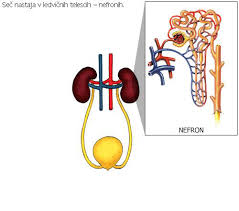 Vtem letu smo se ukvarjali z zgradbo in delovanjem človeškega telesa. Prišli smo, do zadnje teme  in to je utrjevanje, ponavljanje in ocenjevanje.Danes boste ponovili izločala, potem pa rešili naloge v DZ stran76. Veselo na delo!Lep dan, Simona